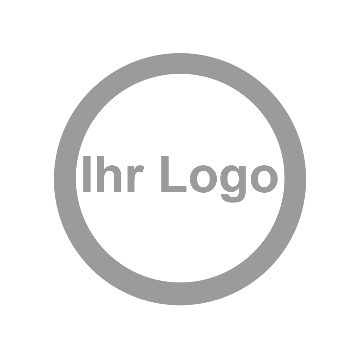 04.01.2019InformationOnline-Anmeldung für die Ganztagsschulbetreuung ab XXXX/YYYYLiebe Kursleiter/Innen, ab dem Schuljahr XXXX/YYYY wird die Anmeldung zur Ganztagsschulbetreuung über die Software online-ganztagsschule.de erfolgen.Folgende Vorteile werden Ihnen dadurch geboten:Enorme Reduzierung des VerwaltungsaufwandsÜbersicht und Belegungsstatus der aktuellen KursanmeldungenEinsicht und Export der aktuellen Kontaktdaten von Kursteilnehmern inklusive NotfallnummernEinfache Verwaltung der AnwesenheitslistenStand der Kursbelegung und Anmeldestatus der Schüler in EchtzeitTagesaktuelle Anwesenheitsübersichten Beginn des Kursbetriebs nach der Anmeldephase ist sofort möglichAusdruck der individuellen GTS-Stundenpläne als PDF Datei Verbesserte Kommunikation: Informationen können direkt von Schülern, Eltern und Kursleitern online abgerufen werdenVor Beginn der Anmeldephase erhalten Sie rechtzeitig weitere Informationen, Ihre persönlichen Zugangsdaten (User/Passwort) sowie den Anmeldelink.Bei Fragen zur Ganztagsschulbetreuung wenden Sie sich bitte telefonisch an uns: Telefon: __________________Sprechzeiten: Dienstag _________________Mittwoch ________________Mit freundlichen GrüßenIhr Ganztagschulkoordinator